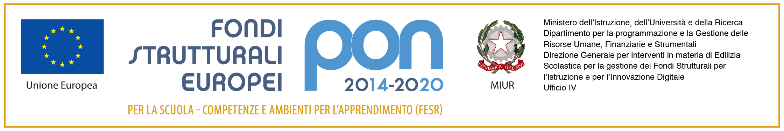 Ministero dell’Istruzione, dell’Università e della RicercaIstituto comprensivo “MARZABOTTO”Via Savona, 135 - 20099 Sesto San Giovannitel. 02-3657501 – 0236575050 (fax)www.icmarzabotto.edu.it                                                                                                email segreteria@icmarzabotto.edu.itCIRC N 9                                                               Sesto San Giovanni 11 settembre 2023                                                                  Ai genitori degli alunni della scuola dell’infanzia                                                                  Ai docenti e personale ATACome già comunicato nelle precedenti circolari , tutti gli alunni della scuola dell’infanzia entreranno e usciranno dal cancello principale di via Savona n 83Si ricorda che alle ore 9,00 tutti i genitori dovranno lasciare la scuola per permettere il regolare inizio delle lezioni.I genitori ritardatari per accedere all’interno della scuola ,dovranno recarsi in segreteria per giustificare il ritardo.Dopo 3 ritardi ,seguirà la convocazione in direzione.Si invita il personale ATA e docenti a far rispettare tale regolamento.LA DIRIGENTE SCOLASTICA(Dott.ssa Anna Crovo)Firma autografa sostitutiva dell’indicazionea stampa del nominativo, come previstodall’art. 3, c. 2, D. Lgs. N. 39 /1993 